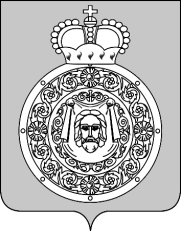 СОВЕТ ДЕПУТАТОВВоскресенского муниципального районаМосковской областиРЕШЕНИЕот 25.12.2015 № 279/21О создании Молодежного парламента при Совете депутатов Воскресенского муниципального района Московской областиВ целях повышения правовой культуры молодежи, создания условий для вовлечения молодых людей в социально-политическую жизнь общества, оказания поддержки созидательной и гражданской активности молодежиСовет депутатов Воскресенского муниципального района Московской области решил:1. Создать Молодежный парламент при Совете депутатов Воскресенского муниципального района Московской области.2. Утвердить Положение о Молодежном парламенте при Совете депутатов Воскресенского муниципального района Московской области (Приложение).3. Опубликовать настоящее решение в Воскресенской районной газете «Наше слово» и разместить на официальном сайте Воскресенского муниципального района Московской области.4. Контроль за исполнением настоящего решения возложить на постоянную комиссию Совета депутатов Воскресенского муниципального района по вопросам законности, местного самоуправления, общественных связей, регламента и депутатской этики (Титов А.Т.).Глава Воскресенского муниципального района                                                                          О.В. СухарьУтвержденоРешением Совета депутатов Воскресенского муниципального района Московской области «О создании Молодежного парламента при Совете депутатов Воскресенского муниципального района»от  25.12.2015 № 279/21 Положениео Молодежном парламенте при Совете депутатовВоскресенского муниципального района Московской областиНастоящее Положение разработано в соответствии с Федеральным законом от 06.10.2003 №131-ФЗ «Об общих принципах организации местного самоуправления в Российской Федерации», Законом Московской области от 01.12.2003 № 155/2003-ОЗ «О государственной молодежной политике в Московской области», Уставом Воскресенского муниципального района Московской области  в целях привлечения молодежи к участию в общественно-политической жизни Воскресенского муниципального района Московской области.Общие положенияМолодежный парламент при Совете депутатов Воскресенского муниципального района Московской области (далее – Молодежный парламент) является постоянным общественным совещательным и консультативным органом представителей молодежи Воскресенского муниципального района.Молодежный парламент формируется при Совете депутатов Воскресенского муниципального района Московской области (далее – Совет депутатов) путем проведения молодежных выборов в соответствии с Положением о выборах членов Молодежного парламента. Положение о Молодежном парламенте утверждается решением Совета депутатов Воскресенского муниципального района.1.4.        Выборы назначаются решением Территориальной молодежной избирательной	 Комиссии в соответствии с Положением о выборах членов Молодежного парламента, утверждаемым Комиссией,  и проводятся не позднее 3 месяцев со дня утверждения Советом депутатов Положения о Молодежном парламенте.1.5.        Молодежный парламент избирается сроком на 2 года.1.6.   Пассивным избирательным правом при проведении выборов в Молодежный парламент обладают граждане Российской Федерации в возрасте от 14 до 30 лет включительно, проживающие на территории Воскресенского муниципального района, изъявившие желание принимать участие в деятельности Молодежного парламента. Активным избирательным правом при проведении выборов в Молодежный парламент обладают граждане Российской Федерации в возрасте от 14 до 30 лет включительно, проживающие на территории Воскресенского муниципального района.Молодежный парламент осуществляет свою деятельность в соответствии с федеральным законодательством, законодательством Московской области, нормативными правовыми актами органа местного самоуправления Воскресенского муниципального района, настоящим Положением и Положением о выборах членов Молодежного парламента.Официальное полное наименование Молодежного парламента – «Молодежный парламент при Совете депутатов Воскресенского муниципального района Московской области». Официальное сокращенное наименование Молодежного парламента – «Молодежный парламент Воскресенского муниципального района».Молодежный парламент является однопалатным.Молодежный парламент может иметь свою символику.Молодежный парламент не является юридическим лицом. Деятельность Молодежного парламента основывается на принципах  равноправия, добровольности, гласности, законности, самоуправления и коллегиальности.Члены Молодежного парламента осуществляют свою деятельность на общественных началах.2. Цели и задачи Молодежного парламентаОсновная цель Молодежного парламента – повышение правовой культуры молодежи и создание условий для вовлечения молодых людей в социально– политическую жизнь общества. Основными задачами деятельности Молодежного парламента являются: 1) поддержка созидательной и гражданской активности молодежи;2)	содействие государственным органам и органам местного самоуправления в осуществлении государственной молодежной политики;3)	взаимодействие с органами местного самоуправления Воскресенского муниципального района, Московским областным молодежным парламентом, общественными объединениями и иными организациями Воскресенского муниципального района и Московской области в сфере разработки и реализации инициатив, направленных на защиту законных прав и интересов молодежи Воскресенского муниципального района, улучшение социально-экономического положения молодежи и всего местного сообщества в целом;4) 	представление интересов молодежи в Совете депутатов и администрации Воскресенского муниципального района Московской области (далее – Администрация);5)	 участие в подготовке правовых актов, затрагивающих права и законные интересы молодежи;6)            повышение электоральной активности молодежи;7)   выявление и поддержка молодых людей, обладающих организаторскими способностями, лидерскими качествами;8) 	создание целостной системы отбора молодых людей для подготовки кадрового резерва в органы местного самоуправления.Состав Молодежного парламента Состав Молодежного парламента утверждается решением Комиссии о результатах выборов членов Молодежного парламента.Установленная численность Молодежного парламента соответствует количеству депутатов Совета депутатов – 24 человека.Членами Молодежного парламента не могут быть:1) лица, признанные судом недееспособными или ограниченно дееспособными;2) лица, имеющие неснятую или непогашенную судимость;3) лица, имеющие двойное гражданство;4) лица, замещающие государственные должности Российской Федерации и Московской области, муниципальные должности муниципальных образований Московской области, должности государственных гражданской и муниципальной службы;5)  члены молодежных избирательных комиссий.3.4.Основания для прекращения членства в Молодежном парламенте:1) личное письменное заявление члена Молодежного парламента о добровольном выходе из его состава;2) неявка члена Молодежного парламента на три и более заседания Молодежного парламента в течение одного календарного года без уважительных причин;3) выявление обстоятельств, делающих соблюдение требований, изложенных в пункте 3.3 настоящего Положения, невозможным;4) смерть члена Молодежного парламента;5) признание судом члена Молодёжного парламента безвестно отсутствующим или объявленным умершим. Порядок избрания Молодежного парламентаВыборы членов Молодежного парламента организует и проводит Комиссия в соответствии с Положением о выборах членов Молодежного парламента.Решение Комиссии о результатах выборов членов Молодежного парламента направляется в Совет депутатов, Московский областной молодежный парламент, Молодежную Избирательную комиссию Московской области, а также подлежит официальному опубликованию.Молодежный парламент начинает свою деятельность со дня первого организационного заседания, которое должно состояться не позднее, чем через 10 дней со дня принятия Комиссией решения о результатах выборов Молодежного парламента.Полномочия Молодежного парламента 5.1.	Молодежный 	парламент строит свою работу в соответствии с настоящим Положением.5.2.         Молодежный парламент имеет следующие полномочия:1) взаимодействует в рамках своей компетенции с органами местного самоуправления муниципального образования и их структурными подразделениями, с органами государственной власти Московской области, а также с иными организациями;2) участвует в формировании концепции молодежной политики Воскресенского муниципального района;3) разрабатывает, принимает и утверждает решения Молодежного парламента, осуществляет контроль за их исполнением;4) проводит на заседаниях Молодежного парламента обсуждение проектов местных нормативных правовых актов, затрагивающих права и интересы молодежи, принимает решения о рекомендациях по этим проектам;5) проводит мониторинги и социологические исследования, консультации, семинары, конференции и встречи с целью повышения правовой и политической культуры молодежи;6) принимает участие  в подготовке  муниципальных программ по молодежной политике, содействует разработке и реализации программ общественных объединений, направленных на улучшение социально-экономического положения молодежи;7) принимает участие в организации и проведении мероприятий, проходящих на территории Воскресенского муниципального района;8) осуществляет взаимодействие с Московским областным молодежным парламентом, молодежными парламентами иных муниципальных образований;9) привлекает к своей работе консультантов и экспертов из числа представителей молодежных организаций, не являющихся членами Молодежного парламента.Структура Молодежного парламента6.1. Структуру Молодежного парламента составляют:1) Председатель Молодежного парламента;2) Заместитель Председателя Молодежного парламента;3) Секретарь Молодежного парламента;4) Рабочие группы Молодежного парламента;5) Консультанты Молодежного парламента.Председатель Молодежного парламентаРуководство деятельностью Молодежного парламента осуществляет Председатель Молодежного парламента.Председатель Молодежного парламента избирается сроком на 2 года из числа членов Молодежного парламента на первом заседании Молодежного парламента. Председатель Молодежного парламента считается избранным, если за него проголосовало большинство от числа присутствующих членов Молодежного парламента.Правом выдвижения кандидатов на должность Председателя Молодежного парламента обладают:1) Глава Воскресенского муниципального района Московской области - Председатель Совета депутатов (далее - Глава);2) Руководитель администрации Воскресенского муниципального района;3) Члены Молодежного парламента.При этом каждый субъект выдвижения вправе предложить только одну кандидатуру.Выдвинутые кандидатуры включаются в общий список в порядке поступления кандидатур. После окончания выдвижения кандидатур на должность Председателя Молодежного парламента проводится  их обсуждение.  Избранным считается кандидат, набравший большинство голосов по сравнению с другими кандидатами на должность Председателя Молодежного парламента.Если два и более кандидатов на должность председателя Молодежного парламента наберут одинаковое количество голосов, среди этих кандидатов проводится второй тур голосования. Избранным считается кандидат, набравший во втором туре голосования большее число голосов.Полномочия Председателя Молодежного парламента прекращаются досрочно в следующих случаях:1) поступления письменного заявления о сложении полномочий члена Молодежного парламента;2) прекращения деятельности Молодежного парламента.Одновременно с принятием решения о досрочном прекращении полномочий Председателя Молодежного парламента принимается решение о переизбрании Председателя Молодежного парламента и назначается дата очередного заседания.Председатель Молодежного парламента осуществляет следующие полномочия:организует перспективное и текущее планирование деятельности Молодежного Парламента, контролирует ход выполнения планов его работы;осуществляет руководство подготовкой заседаний Молодежного парламента и вопросов, вносимых на его рассмотрение, утверждает проект повестки дня заседания Молодежного парламента;представляет Молодежный парламент во взаимоотношениях с органами государственной власти и органами местного самоуправления, региональными и местными отделениями политических партий, общественными объединениями, а также иными лицами, предприятиями, учреждениями и организациями;созывает заседания Молодежного парламента и председательствует на них;дает поручения Заместителю Председателя, Секретарю и членам Молодежного парламента;осуществляет контроль за реализацией решений Молодежного парламента;7) подписывает решения, протоколы, рекомендации, предложения, обращения, письма и запросы Молодежного Парламента;8) курирует деятельность Рабочих групп Молодежного парламента;9) обеспечивает доведение информации о деятельности Молодежного парламента до органов местного самоуправления Воскресенского муниципального района, органов государственной власти Московской области и всех членов Молодежного парламента;10) в рамках своей компетенции решает иные вопросы, отнесенные к деятельности Молодежного парламента.Заместитель Председателя Молодежного парламента8.1. Заместитель Председателя Молодежного парламента избирается на заседании Молодежного Парламента. Заместитель Председателя Молодежного парламента считается избранным, если за него проголосовало большинство от числа присутствующих членов Молодежного парламента.8.3.Заместитель Председателя Молодежного парламента:1) по поручению Председателя Молодежного парламента в его отсутствие  ведет заседания Молодежного парламента; 2) по поручению Председателя Молодежного парламента выполняет отдельные его полномочия;3) курирует деятельность Рабочих групп Молодежного парламента.Секретарь Молодежного парламента9.1.Секретарь Молодежного парламента избирается на заседании Молодежного парламента.Секретарь Молодежного парламента считается избранным, если за него проголосовало большинство от  числа присутствующих членов Молодежного парламента.9.2.Секретарь Молодежного парламента:1) между заседаниями Молодежного парламента:- ведет учет документов Молодежного парламента;- оформляет и осуществляет доставку входящих и исходящих документов Молодежного парламента;- доводит до сведения членов Молодежного парламента повестку дня заседаний Молодежного парламента;- выдает членам Молодежного парламента материалы, подготовленные к заседанию Молодежного парламента;- выполняет поручения Председателя Молодежного парламента;2) на заседаниях Молодежного парламента:- ведет протокол заседания;- ведет учет присутствующих на заседании членов Молодежного парламента;- ведет запись желающих выступить;- представляет председательствующему сведения о записавшихся для выступления;- ведет регистрацию  запросов, вопросов, справок, сообщений и других материалов членов Молодежного Парламента.9.3. Секретарь Молодежного парламента ведет учет посещения заседаний членами Молодежного Парламента.Рабочие группы Молодежного парламента10.1.Для содействия в осуществлении принятых решений Молодежный парламент вправе создавать Рабочие группы.10.2.Рабочие группы по мере необходимости формируются Молодежным парламентом из числа его членов, а также иных заинтересованных лиц.10.3.Состав Рабочей группы назначается, а ее руководитель утверждается решением Молодежного парламента. Руководитель рабочей группы должен являться членом Молодежного парламента.10.4.Задачи, объем и срок полномочий Рабочих групп определяются при их образовании.10.5.Рабочая группа прекращает свою деятельность после выполнения возложенных на нее задач.11. Консультанты Молодежного парламента11.1.В целях содействия деятельности Молодежного парламента по решению Молодежного парламента, в Молодежный парламент на общественных началах могут привлекаться любые лица, обладающие необходимым практическим опытом, полезным для деятельности Молодежного парламента (далее – Консультанты).11.2.Консультанты обладают правом совещательного голоса и могут присутствовать по приглашению Председателя Молодежного парламента на любых заседаниях Молодежного парламента и на заседаниях Рабочих групп Молодежного парламента.11.3.Консультанты информируются о деятельности Молодежного парламента.11.4.Число Консультантов не ограничено. 12. Порядок работы Молодежного парламента 12.1. Работа Молодежного парламента осуществляется по утвержденному плану мероприятий, разрабатываемому Молодежным парламентом на год на основе предложений членов Молодежного парламента. В план мероприятий могут вноситься изменения.12.2.Первое заседание Молодежного парламента открывает и ведет Глава Воскресенского муниципального района -  Председатель Совета депутатов. 12.3.На первом заседании принимаются решения об избрании Председателя, Заместителя Председателя и Секретаря Молодежного парламента.12.4. Очередные заседания Молодежного парламента проводятся не реже одного раза в квартал.12.5.Внеочередные заседания проводятся в случае необходимости по инициативе Главы Воскресенского муниципального района - Председателя Совета депутатов, Руководителя администрации Воскресенского муниципального района, Председателя Молодежного парламента  либо по письменному требованию не менее 1/3 от установленного числа всех членов Молодежного парламента. Заседание Молодежного парламента правомочно, если на нем присутствует более половины от общего числа членов Молодежного парламента.12.6. Решения Молодежного парламента принимаются большинством от числа присутствующих членов Молодежного парламента.12.7. При принятии Молодежным парламентом решений в случае равного числа голосов «За» и «Против» голос Председателя Молодежного парламента является решающим.12.8.На заседаниях Молодежного парламента могут присутствовать представители средств массовой информации и другие приглашенные лица, если их присутствие предварительно согласовано с Председателем Молодежного парламента.12.9. Перед началом заседаний Секретарем Молодежного парламента проводится регистрация прибывших членов Молодежного парламента и приглашенных лиц. Данные о регистрации участников заседания заносятся в протокол заседания.12.10.Каждое заседание Молодежного парламента начинается с утверждения его повестки, проект которой не менее чем за неделю до предполагаемого заседания формируется Председателем Молодежного парламента с учетом плана работы Молодежного парламента и инициатив членов Молодежного парламента. Проект повестки заседания Молодежного парламента должен содержать дату, время и место проведения заседания Молодежного парламента, вопросы, подлежащие рассмотрению, с указанием докладчиков. До утверждения в проект повестки заседания Молодежного парламента могут вноситься изменения, касающиеся порядка рассмотрения вопросов, внесения дополнительных вопросов и исключения вопросов из повестки.12.11. Молодежный парламент ежегодно отчитывается перед Советом депутатов о своей деятельности. Права члена Молодежного парламента13.1. Член Молодежного парламента вправе:голосовать по рассматриваемым вопросам на заседании Молодежного парламента;вносить предложения по повестке дня заседания и по порядку его проведения;вносить предложения к проектам решений, рассматриваемым и принимаемым Молодежным парламентом;задавать вопросы выступающим, относящиеся к теме выступления или рассматриваемого вопроса;требовать постановки своих предложений на голосование;требовать повторного голосования в случаях нарушения правил голосования и ошибок при подсчете голосов;высказывать мнение по персональному составу создаваемых или созданных Молодежным парламентом Рабочих групп и кандидатурам лиц, избираемых на должности Молодежного парламента;вносить предложения  о необходимости разработки тех или иных проектов решений Молодежного парламента;оглашать обращения, имеющие общественное значение.14. Обязанности члена Молодежного парламента14.1.Член Молодежного парламента обязан:соблюдать действующее законодательство Российской Федерации, права и законные интересы граждан, Положение о Молодежном парламенте, повестку дня заседания Молодежного парламента и правомерные требования председательствующего на заседании Молодежного парламента;выступать только с разрешения председательствующего;регистрироваться и присутствовать на каждом заседании Молодежного парламента и участвовать в его работе;лично участвовать в работе заседаний Молодежного парламента, а также Рабочих групп Молодежного парламента, участником которых он является. При невозможности явки по уважительной причине заблаговременно предупредить Председателя Молодежного парламента, руководителя Рабочей группы Молодежного парламента о причине неявки;выполнять поручения Председателя Молодежного парламента в пределах его компетенции;соблюдать в своей деятельности и повседневной жизни нравственные нормы, принятые в обществе, и этические нормы поведения.Организационно-техническое содействие деятельности Молодежного парламента 15.1.	Членство и работа в Молодежном парламенте строятся на принципах безвозмездности и добровольности.15.2. Организационно-методическое и материально-техническое обеспечение деятельности Молодежного парламента осуществляет администрация Воскресенского муниципального района.Прекращение деятельности Молодежного парламентаДеятельность Молодежного парламента может быть прекращена в случаях:1)принятия большинством в 2/3 от установленной численности  членов Молодежного парламента решения о самороспуске Молодежного парламента;2)принятия Советом депутатов решения о роспуске Молодежного парламента или о прекращении его деятельности.Заключительные ПоложенияНастоящее Положение вступает в силу со дня опубликования.17.2.Молодежный парламент может вынести на рассмотрение Совета депутатов предложения о внесении изменений в настоящее Положение. Предложения о внесении изменений в настоящее Положение выносится Совету депутатов, если за данное предложение проголосовало большинство  от числа присутствующих на заседании членов Молодежного парламента.